СВИМ ПОНУЂАЧИМАПРЕДМЕТ: 	Одговор на постављена питања по ЈН бр. 97/2014 - резервни делови и услуге –турбина А1  Поштовани,На основу члана 63. ставови 2. и 3. ЗЈН (Сл. гласник РС 124/12) достављамо Вам одговоре на постављено питање: Питање 1:Да ли за јавну набавку бр. 97/2014 – резервни делови и услуге –турбина А1  постоји конкурсна документација и на енглеском језику?Одговор 1:Сходно члану 17. Закона о јавним набавкама („Сл. гласник РС” бр. 124/2012), наручилац припрема конкурсну документацију и води поступак на српском језику. Према  Закону о јавним набавкама, наручилац нема обавезу да конкурсну документацију припрема и на страном језику.КОМИСИЈА ЗА ЈАВНУ НАБАВКУ 97/2014     .....................................................................................................................................................................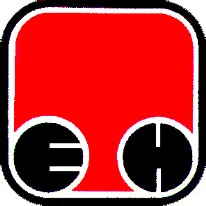 Електропривреда Србије  - ЕПСПривредно ДруштвоТермоелектране Никола Тесла,  Обреновац